FINAŁ XXI MAZOWIECKICH IGRZYSK MŁODZIEŻY SZKOLNEJ W PIŁCE RĘCZNEJ CHŁOPCÓW- KAT. DZIECI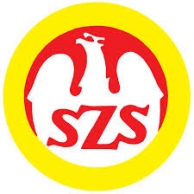 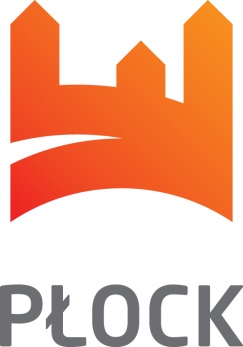 PŁOCK 06-07. 05. 2019 r.ROZKŁAD GIER06.05.2019 r.1130   SP Nr 23 Płock – PSP Radom			21 : 5 (10 : 2)1210  SP Nr 300 Warszawa – SP Teresin		31 : 16 (13 : 6)1250  SP Nr 7 Ciechanów - SP Nr 2 Węgrów	16 : 15 (6 : 9)1330   SP Kadzidło - SP Nr 5 Piaseczno		16 : 22 (7 : 9)1400  -  1500 PRZERWA1500  SP Nr 23 Płock - SP Nr 7 Ciechanów		19 : 13 (11: 6)1540 SP Nr 300 Warszawa – SP Kadzidło		26 : 11 (12 : 5)1620 SP Nr 2 Węgrów – PSP Radom			18 : 7 (7 : 4)1700 SP Nr 5 Piaseczno – SP Teresin		17 : 13 (6 : 6)1740 SP Nr 23 Płock - SP Nr 2	 Węgrów		14 : 15 (7 : 7)1820 SP Nr 300 Warszawa - SP Nr 5	Piaseczno	18 : 8 (9 : 5)1900 SP Nr 7 Ciechanów – PSP Radom		16 : 7 (8 : 3)1940 SP Kadzidło - SP Teresin			13 : 14 (4 : 7)GRUPA AGRUPA B07.05.2019 r.       ½ Finału900  SP Nr 23 Płock - SP Nr 5 Piaseczno		15 : 16 (7 : 6)940  SP Nr 300 Warszawa  - SP Nr 2 Węgrów	13 : 10 (6 : 6)       Miejsca 7 – 81020  PSP Radom – SP Kadzidło 				17 : 13 (9 : 7)       Miejsca 5 – 61100  SP Nr 7 Ciechanów – SP Teresin			18 : 14 (9 : 3)Miejsca 3 – 41140 SP Nr 23 Płock - SP Nr 2 Węgrów		19 : 12 (12 : 4)Miejsca 1 - 21220 SP Nr 5 Piaseczno - SP Nr 300 Warszawa  	  9 : 14 (4 : 7)WYNIKI KOŃCOWE1 miejsce 	SP Nr 300 Warszawa  2 miejsce 	SP Nr 5 Piaseczno3 miejsce 	SP Nr 23 Płock4 miejsce 	SP Nr 2 Węgrów5 miejsce 	SP Nr 7 Ciechanów6 miejsce 	SP Teresin7 miejsce 	PSP Radom8 miejsce 	SP KadzidłoSędzia główny: Maciej WiercińskiSP Nr 23PłockSP Nr 7CiechanówSP Nr 2WęgrówPSPRadomBramkiPunktyMiejsceSP Nr 23Płock19 : 1314 : 1521 : 554 : 334ISP Nr 7Ciechanów13 : 1916 : 1516 : 745 : 314IIISP Nr 2Węgrów15 : 1415 : 1618 : 748 : 374IIPSPRadom5 : 217 : 167 : 1819 : 540IVSP Nr 300WarszawaSPKadzidłoSP Nr 5PiasecznoSP Nr 5PiasecznoSPTeresinBramkiPunktyMiejsceSP Nr 300Warszawa26 : 1118 : 831 : 1631 : 1675 : 356ISPKadzidło11 : 2616 : 2213 : 1413 : 1440 : 620IVSP Nr 5Piaseczno8 : 1822 : 1617 : 1317 : 1347 : 474IISPTeresin16 : 3114 : 1313 : 1743 : 612III